KURULUŞ AMACI:Bilgi güvenliği ile ilgili mevcut durumları tespit etmek, Bilgi güvenliği için olası riskleri belirlemek tanımlı kullanıcı için yapılan yetki değişikliklerini izlemek ve gerektiğinde düzeltici önleyici faaliyet başlatmak.KURULUŞU:Hastanemizde çalışan tüm personeli ve iş süreçlerini kapsar.3.EKİBİN GÖREV ALANI AŞAĞIDAKİ KONULARI KAPSARBilgi güvenliği ile ilgili mevcut durumu, kişilerin belirlenen yetki seviyeleri ile ilgili tüm kayıtları ve veri tabanında şifreli bir şekilde kaydını tutarak ve belirlenen yetkiler dışında başka bir modüle erişilmemesini sağlayarak tespit eder.Bilgi güvenliği için olası riskleri belirler, virüs programının güncelliğini kontrol edip, dış ortama bağlantıların kullanıcı adı şifre sorgulaması ile gerçekleşmesini sağlar.Tanımlı kullanıcılar için yapılan yetki değişikliklerini izler, üst yönetim tarafından belirlenen yetki seviyelerini sisteme tanımlar.Bilgi güvenliği konusunda çalışanlara eğitim verir.Veri tabanı güvenliğini sağlamaya yönelik tedbirler alır, günlük belirlenen zaman dilimlerinde 2 defa yedekleme yapar ve kontrollerini sağlar.Gerektiğinde düzeltici-önleyici faaliyetleri başlatır.HBYS üzerinde yapılan işlemleri izler ve izlenebilirliğini sağlar.HBYS ile ilgili sorunlar ve çözümleri kayıt altına alır ve istatiksel çalışma yapar.EKİBİN TOPLANMA SÜRESİ: YILDA 2 KEZ 6 AYDA BİR25.11.2019 BİLGİ GÜVENLİĞİ EKİBİNDE YER ALAN KİŞİLER: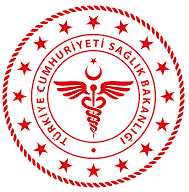 BİLGİ GÜVENLİĞİ EKİBİBİLGİ GÜVENLİĞİ EKİBİBİLGİ GÜVENLİĞİ EKİBİ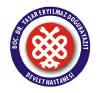 DÖK.NO:KY.HB.07YAY.TAR:11.2017REV.NO:00REV.TAR: -SAYFA:1/2BİLGİ GÜVENLİĞİ EKİBİBİLGİ GÜVENLİĞİ EKİBİBİLGİ GÜVENLİĞİ EKİBİDÖK.NO: KY.HB.07YAY.TAR:11.2017REV.NO:00REV.TAR: -SAYFA:1 / 2GÖREVİ/ÜNVANIADI SOYADIİMZABaşhekimHasan BALABANSağlık Bakım Hizmetleri MüdürüKadriye Özlem YILMAZİdari Mali İşler MüdürüNazan ALTUNTAŞ GÖKTÜRKKalite DirektörüHayrettin TEYFURBiyokimya UzmanıOtomasyon birim sorumlusu Kenan SARIKAYA Hasta hakları birim sorumlusuEkrem AYYILDIZİş Güvenliği UzmanıYunus YERLİKAYABasın yayın iletişim sorumlusuYasin YARDIMCI